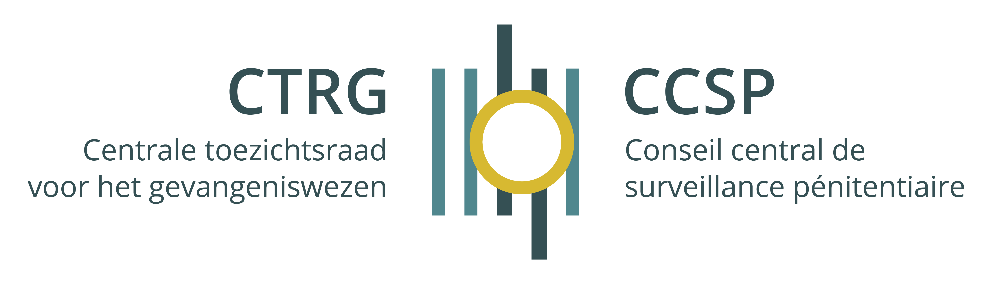 Candidature pour le poste de secrétaire (membre)d’une commission de surveillanceauprès de la commission de surveillance de la prison de :  ……………………………………………………………….DONNÉES PERSONNELLESNom :Prénom :Date de naissance :Rue et n° :Code postal et localité :GSM :E-mail : Numéro de compte bancaire : Veuillez envoyer votre candidature, par email, à : vacature@ccsp-belgium.be Annexes à joindre : - Le présent formulaire complété- Extrait du casier judiciaire récent- Photo d’identité récente- Copie des diplômes (droit et médecine uniquement) Renseignements complémentaires : info@ccsp-belgium.be L’objectif poursuivi par le Conseil de Central de Surveillance pénitentiaire dans le cadre de ce recrutement consiste à former des Commissions de Surveillance dont la composition reflète au mieux la diversité de la société. Aucune expertise ou compétence spécifique n’est dès lors requise. La sélection sera davantage basée sur les qualités, les atouts et la motivation à mettre en évidence dans ce formulaire.CURRICULUM VITAEDIPLÔMESCommencez par le diplôme le plus récent.FORMATIONSCommencez par la formation la plus récente. Mentionnez uniquement les formations pertinentes.EXPERIENCES PROFESSIONNELLESDe la plus récente à la plus ancienne – ajoutez des lignes si nécessaire. Mentionnez uniquement les expériences professionnelles pertinentes.QUALITÉS / CONNAISSANCES / INTÉRÊTSDécrivez à l’aide d’un exemple de tâche accomplie, chacun(e)s de vos qualités / connaissances / intérêts pertinent(e)s par rapport à la fonction.CONNAISSANCE DES LANGUES0 = aucune, 1 = élémentaire, 2 = satisfaisante, 3 = bonne, 4 = très bonne 5 = excellente.Si vous avez des connaissances dans d’autres langues, ajoutez-les dans les cases supplémentaires prévues à cet effet.MAÎTRISE DES OUTILS INFORMATIQUES0 = aucune, 1 = élémentaire, 2 = satisfaisante, 3 = bonne, 4 = très bonne 5 = excellente.Le CCSP et les commissions de surveillance communiquent principalement par mail (Outlook) et utilisent une plateforme en ligne (SharePoint) afin de centraliser et partager les informations. En tant que futur membre, je m’engage, en cas de nomination, à utiliser l’adresse mail fourni par le CCSP ainsi que la plateforme SharePoint ou je m’engage à m’y former (manuel et informations mis à disposition).Je souhaite, en cas de nomination, recevoir un accompagnement individuel de la part du CCSP en ce qui concerne l’utilisation de ces outils. MOTIVATIONLa forme directe, succincte et concrète est encouragée.Pourquoi vous portez candidat(e) à la fonction de secrétaire d’une commission de surveillance (1) et quels sont les atouts éventuels que vous pourriez faire valoir pour l’exercice de cette fonction (2) ?COMMENT AVEZ-VOUS CONNU LE CCSP ?LinkedIn Site du CCSP SelorPar une connaissance (membre CdS ou autre)Recherche sur internetAutre, précisez : Vous êtes disponible à partir du ………………………………………….  	   Je certifie sincères et véritables les informations figurant dans ce formulaire et m’engage à en fournir la preuve à la demande du Conseil Central de Surveillance Pénitentiaire. Date et lieu :Nom, prénom :De - àEtablissement scolaireNom de la formation (veuillez précisez niveau : licence – master, graduat - bac…)Orientation - spécialisationPériodeDescriptionDe - àEmployeur et secteurFonctionMissionsExemple de tâche réalisée Administration  / secrétariatSens de l’organisation et rigueur Qualités rédactionnellesQualités relationnellesAnalyse critique – sens de l’observationGestion de conflits – sens de la diplomatiePrivation de libertéDroits humainsContrôle / inspectionLanguesComprendreLireParlerEcrirefrançaisnéerlandaisallemandanglaisarabe OutilsNiveauOrdinateur Internetms WORDms EXCELms Teamsms SharePointms Outlook